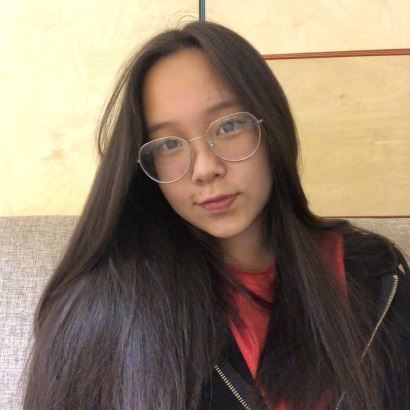   Уважение родного языка и языка других народов – долг каждого гражданина                                                                                Сочинение  -  эссе                         С самого детства нам прививают уважение к друг другу, к людям  других  национальностей . В  нашей стране это особенно важно, так как на территории Казахстана проживает  более 130 разных национальностей, и все должны стараться сохранять дружественные  отношения между собой.            Сейчас, в наше время,   когда мы изучаем историю многих стран мира, имеем доступ к  информации об абсолютно любом государстве   , то мы можем называть себя разумным, цивилизованным , гражданским  обществом .  А воспитав в себе уважение ко   всем  государствам, людям всей планеты Земля, к их языкам, обычаям, традициям, особенностям характера, темперамета,      мы уже  можем назвать себя культурным обществом.          Я рада, что в последнее время в Казахстане максимально освещают эту тему для подрастающего поколения, а в моей гимназии, в моем 8 « А» классе, проходят интересные творческие мероприятия, посвященные Декаде языков народов Казахстана.   Я могу сказать , что мы находимся на стадии большого прогресса, ведь если люди поймут самое главное, то есть важность изучения других   языков, то мы сделаем большой шаг в сторону будущего, потому что изучение языков – это не только знакомство с совершенно новой культурой, но и хороший способ развивать интелект ,  расширять кругозор, путешествовать, осуществлять миролюбивую политику и жить всем в мире.          Любой народ без языка и культуры считается потерянным, поэтому в Казахстане необходимо стремиться к изучению государственного языка. Для этого открыто много курсов, в школах увеличивают часы уроков  казахского языка и литературы, русского, английского.      Помдтверждение своим  мыслям нахожу в цитате русского писателя, журналиста     Михаила Алексеева:  «Язык — великое наследие для всех поколений, он, как и земля, неделимый фонд у народа в прошлом, в настоящем и в самом отдаленном будущем. Засорять его, обеднять — значит обкрадывать не только самих себя, но и тех, кто придет нам на смену».            Также  знание  казахского дает хорошую возможность понимать другие тюркские языки, такие как турецкий, узбекский, кыргызский  узбекский, таджикский и другие.         Я, в свою очередь, стремлюсь овладеть английским языком, помимо русского и родного  казахского, так как сейчас этот язык как никогда актуален. Я планирую прожить полную жизнь, путешествуя и встречая самых умных и развитых людей, поэтому я бы хотела выучить как можно больше языков.  По рекомендациям моей мамы,  думаю , хорошо бы выучить итальянский или испанский, их звучание и мелодичность  приводят  меня в восторг! Сейчас  я  ,как и другие мои ровесники ,еще не определилась ,кем я хочу работать в будущем, но то, что я поняла за свои 14 лет : я хочу стремиться к образованной, культурной жизни и быть таковой, постоянно совершенствоваться, что – то открывать в себе и в окружвющем мире.  Надеюсь , у меня хватит сил   добиться своих желаний.  Мне помогут  мои родители, мои учителя,  хорошие книги, кинофильмы, походы в театр, музеи, выставки. Такое отношение к языкам и их представителям, желание знать больше, приносить пользу «делают» меня истинным гражданином  республики  Казахстан.        Нам очень повезло жить во время, когда нам прививают  правильные приоритеты,  ценности, особенно на уроках русского языка и литературы,  такие как почитание  других языков,    культур и дают возможность быть услышанными через слово.                                                                                      Байжанова Мадина 8 «А» класс                                       ШГ № 6 имени Абая Кунанбаева                                              Город Степногорск                                             Учитель  -  Зозуля С.И.